Merchtem,  25 oktober 2017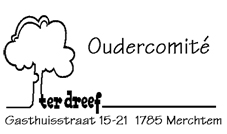 Beste vrienden van Ter Dreef ( ouders, sympathisanten ,….. )Na 16 succesvolle wijndegustaties,  waarmee heel wat centjes werden vergaard voor de investeringen van onze speelplaatsen, nodigen wij u graag uit op onze 17de WIJNDEGUSTATIE EN –VERKOOP Op vrijdag 17 november 2017 tussen 18.30 en 23 uur in het kleuterpaviljoen Het blijft een noodzaak om voor de verfraaiing en het onderhoud van de speelplaatsen in onze kleuter- en lagere school fondsen in te zamelen. Onze kleine sloebers en grote rakkers genieten er iedere dag van!  Ook andere investeringen dringen zich op.Naar jaarlijkse gewoonte werden ook dit jaar in de wijnlijst de toppers van de vorige jaren behouden en zijn er nieuwe lekkere wijnen toegevoegd. Met de eindejaarsfeesten voor de deur, dé gelegenheid om een aantal goede flessen aan te kopen. Het zal ons plezieren u op 17 november te mogen verwelkomen om naar hartenlust te komen proeven en de door u gesmaakte wijnen te bestellen. Onze vertrouwde wijnadviseurs zullen u bijstaan en raad geven bij uw aankoop. Niet vrij die avond? U kan met de bijgevoegde bestelbon uw bestelling via uw kind aan de leerkracht bezorgen ten laatste op donderdag 23 november. Het kan ook via de post aan Ter Dreef,Gasthuisstraat 21, 1785 Merchtem of met een e-mail naar luc.ringoot@terdreef.org . De wijnkaart en de bestelbon vindt u tevens op onze websites:  www.terdreef.org  en www.kleuterschoolterdreef.be .
Alvast onze hartelijke dank voor uw steun bij de financiering van al onze bestaande en nieuwe projecten. Vriendelijke groeten Namens alle kinderen van Ter DreefHet wijndegustatieteam 